Obec  Kunčice  nad  Labem         PSČ 543 61V souladu s ustanovením § 38 zák.č. 128/2000 Sb., zákon o obcích ve znění pozdějších předpisů, zveřejňujeme Záměr na  prodej pozemkůObec kunčice nad Labem zveřejňuje záměr prodeje části pozemku p.č. 750 (stavba ČOV), druh pozemku – ostatní plocha, a části pozemku p.č. 387/3 (stavba studna), druh pozemku – ostatní plocha, oba v k.ú.  Kunčice nad Labem  za cenu  100,- Kč  za m2.Kupující:ponese veškeré náklady s vyměřením částí pozemkůponese veškeré náklady spojené se zapsáním změny do katastrubude poplatníkem daně z nabytí nemovité věciPísemné přihlášky adresujte na Obecní úřad Kunčice nad Labem 121, PSČ 543 61 nejpozději do 15.09.2020. Na později došlé přihlášky, žádosti, nabídky či připomínky nebude již brán zřetel.Případné bližší informace podají pracovníci OÚ v úředních dnech pondělí 7 – 12 a 13 – 17 hod., středa 13 – 17 hod., telefon  499 431 155. V Kunčicích nad Labem dne 31.08.2020	                                              			 Obec Kunčice nad Labem							     Miroslava Kracíková starostka obcePříloha:  Mapový podkladVyvěšeno :  	31.08.2020Sejmuto :         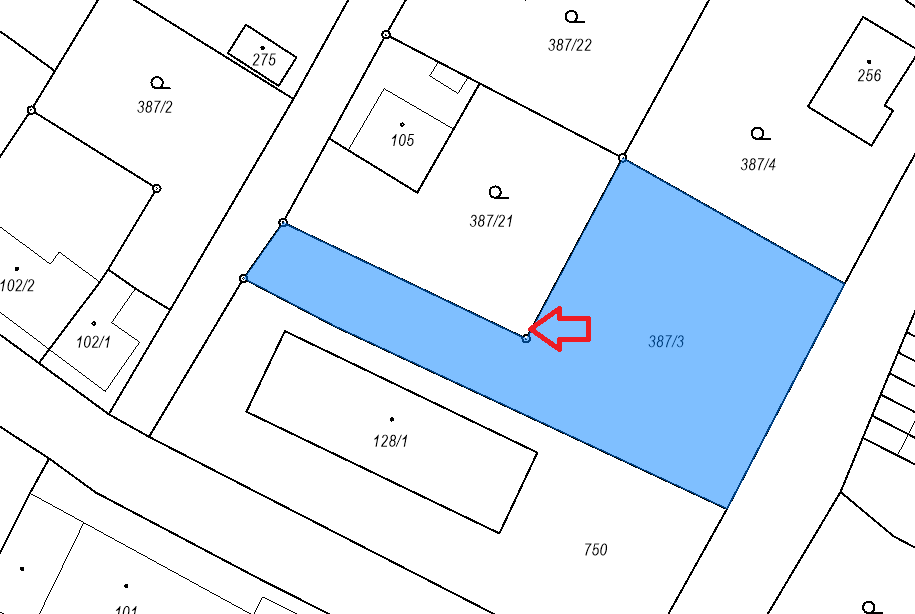 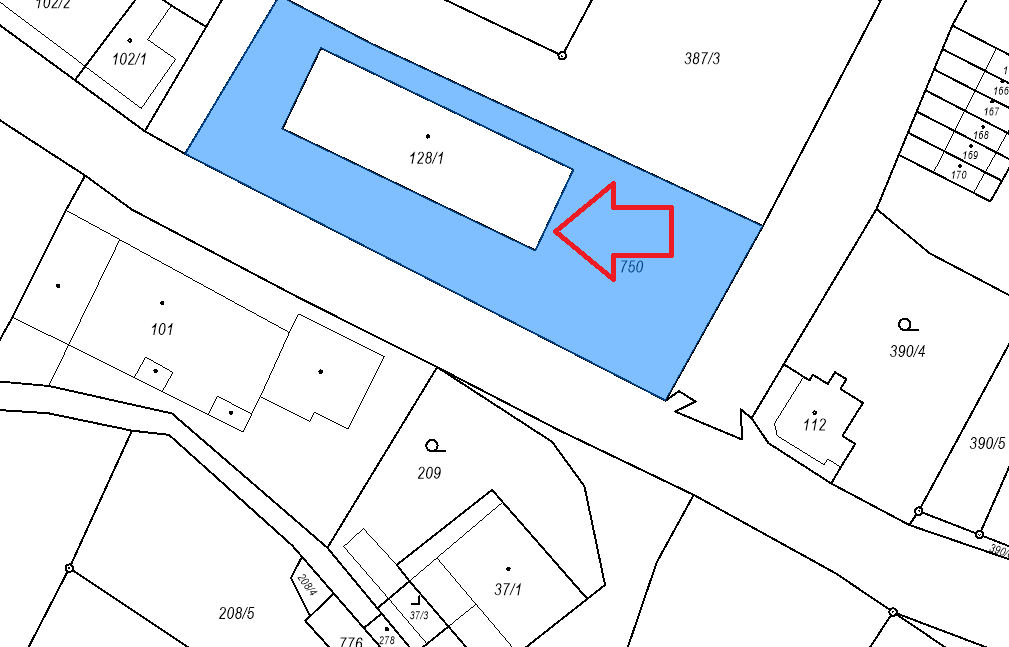 